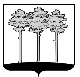 ГОРОДСКАЯ  ДУМА  ГОРОДА  ДИМИТРОВГРАДАУльяновской областиР Е Ш Е Н И Ег.Димитровград  20  февраля  2019  года  	                                                      № 15/109   О назначении публичных слушаний по проекту решения Городской Думы города Димитровграда Ульяновской области третьего созыва«О внесении изменений и дополнений в Устав муниципального образования «Город Димитровград» Ульяновской области, принятый решением Городской Думы города Димитровграда Ульяновской области второго созыва от 29.06.2016 №46/556»На основании пункта 1 части 3 статьи 28 Федерального закона                   от 06.10.2003 №131-ФЗ «Об общих принципах организации местного самоуправления в Российской Федерации», части 1 статьи 82 Устава муниципального образования «Город Димитровград» Ульяновской области, руководствуясь Положением о порядке организации и проведения публичных слушаний в городе Димитровграде Ульяновской области, Городская Дума города Димитровграда Ульяновской области третьего созыва решила:1. Назначить публичные слушания по проекту решения Городской Думы города Димитровграда Ульяновской области третьего созыва «О внесении изменений и дополнений в Устав муниципального образования «Город Димитровград» Ульяновской области, принятый решением Городской Думы города Димитровграда Ульяновской области второго созыва от 29.06.2016 №46/556» на 11 марта 2019 года: 1.1. Время проведения публичных слушаний: 16 часов 00 минут; 1.2. Место проведения публичных слушаний: Муниципальное бюджетное учреждение культуры «Димитровградский драматический театр имени А.Н.Островского», расположенное по адресу ул. III Интернационала, дом 74;1.3. Инициатор проведения публичных слушаний – Городская Дума города Димитровграда Ульяновской области.2. Создать Оргкомитет, ответственный за организацию и проведение публичных слушаний, в следующем составе:2.1. Барышева Светлана Николаевна, начальник правового управления Администрации города Димитровграда Ульяновской области (по согласованию);2.2. Валиулин Альберт Тальгатович, начальник правового отдела аппарата Городской Думы города Димитровграда Ульяновской области;2.3. Ерышев Александр Петрович, Председатель Городской Думы города Димитровграда Ульяновской области;2.4. Куденко Игорь Васильевич, заместитель Председателя Городской Думы города Димитровграда Ульяновской области;2.5. Кусакина Ольга Леонидовна, руководитель аппарата Городской Думы города Димитровграда Ульяновской области.3. Определить местонахождение Оргкомитета, ответственного за организацию и проведение публичных слушаний: Городская Дума города Димитровграда Ульяновской области, улица Хмельницкого, дом 93,           кабинет 433. 4. Провести первое заседание Оргкомитета, ответственного за организацию и проведение публичных слушаний, 21 февраля 2019 года. 5. Установить, что настоящее решение подлежит официальному опубликованию и размещению в информационно-телекоммуникационной сети «Интернет» на официальном сайте Городской Думы города Димитровграда Ульяновской области (www.dumadgrad.ru).6. Контроль исполнения настоящего решения возложить на комитет по социальной политике и местному самоуправлению (Степаненко).Председатель Городской Думыгорода ДимитровградаУльяновской области                                                                         А.П.Ерышев